Fenton Weiss GrahamFenton Weiss Graham, born in 1873 was the elder son of Selwyn and Angelique Graham. His father was a public vocalist and professor of singing and in 1881 the family lived at 2 Regents Park Villas, London with two servants. At the age of eight, Fenton was receiving tuition at home. His brother, Willoughby, was four years younger. In 1891 the family were living at Freshwater on the Isle of Wight but in 1896 Selwyn Graham died at the age of fifty. By 1901 his widow and two sons had moved to Hertfordshire and were living at 8, St John’s Road, Watford. Fenton and Willoughby were employed as stock exchange clerks and their mother was living by her own means. They remained in Watford for about ten years but around 1915 Marion Graham moved to ‘Lynwood’, 28 Bushey Grove Road. That year Fenton, who had enlisted with the Durham Light Infantry and gained a commission as Lieutenant, was killed in action on 14 October 1915, aged 42. He was buried at Cabaret-Rouge British Cemetery, Souchez, just north of Arras, grave reference XXXI. H. 42 and he is commemorated on the Bushey memorial and at St James’ Parish Church and St Paul’s.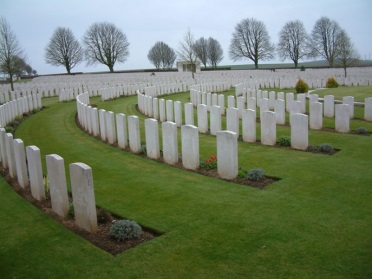 